EWANGELIADla Dzieci04.04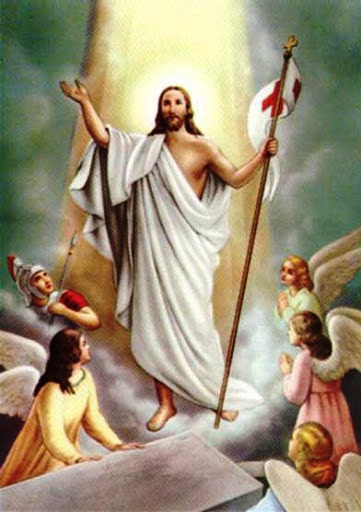 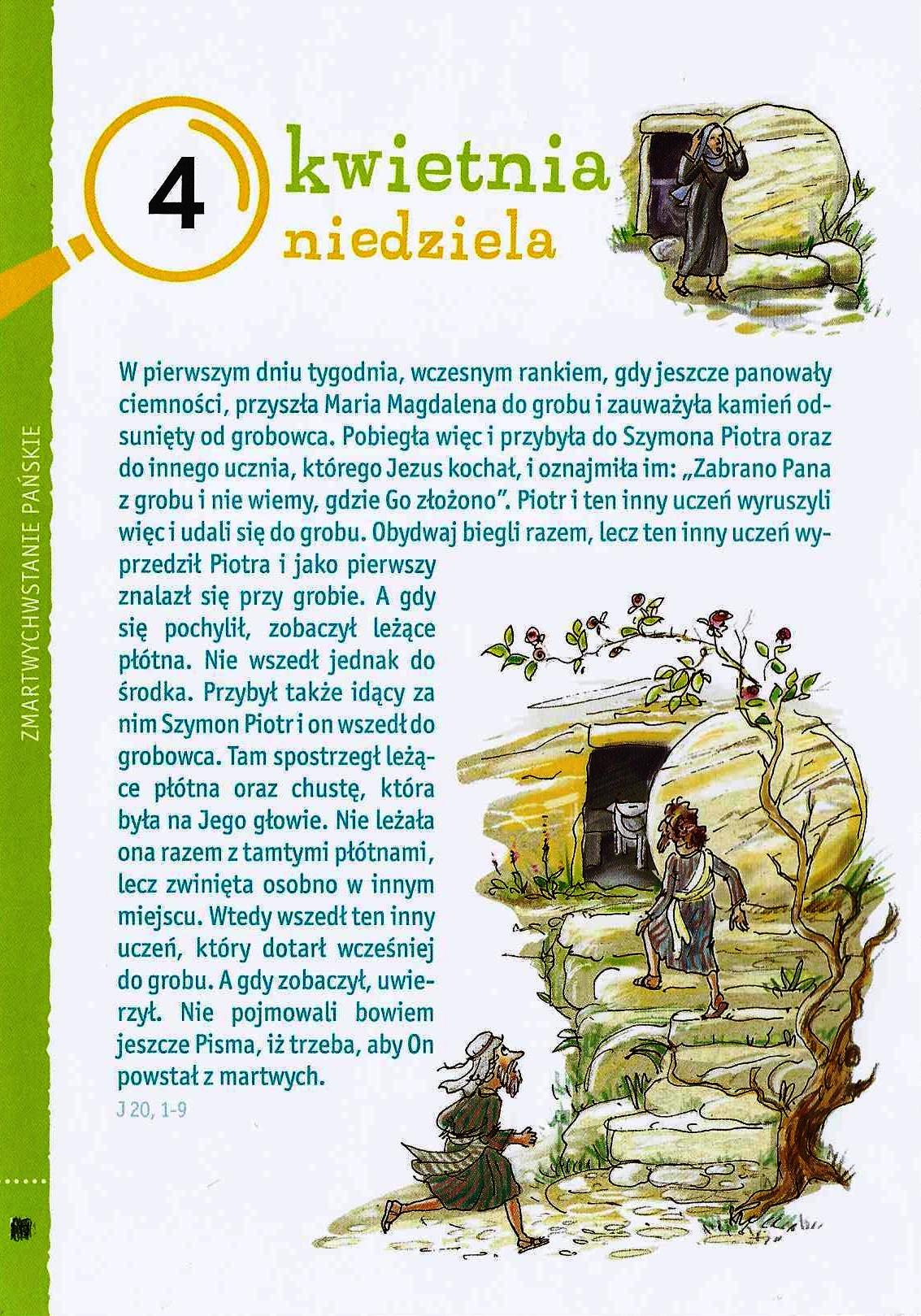 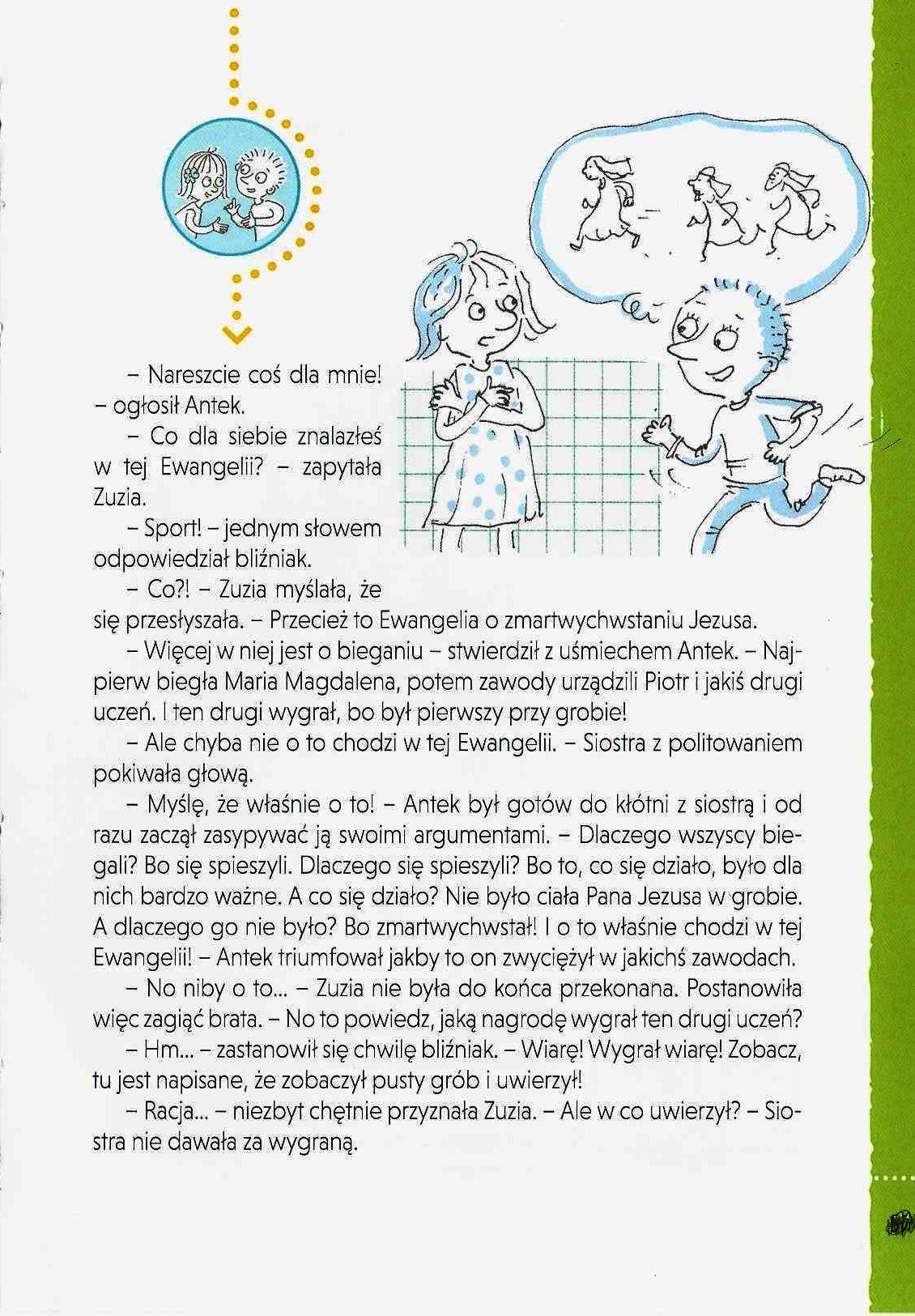 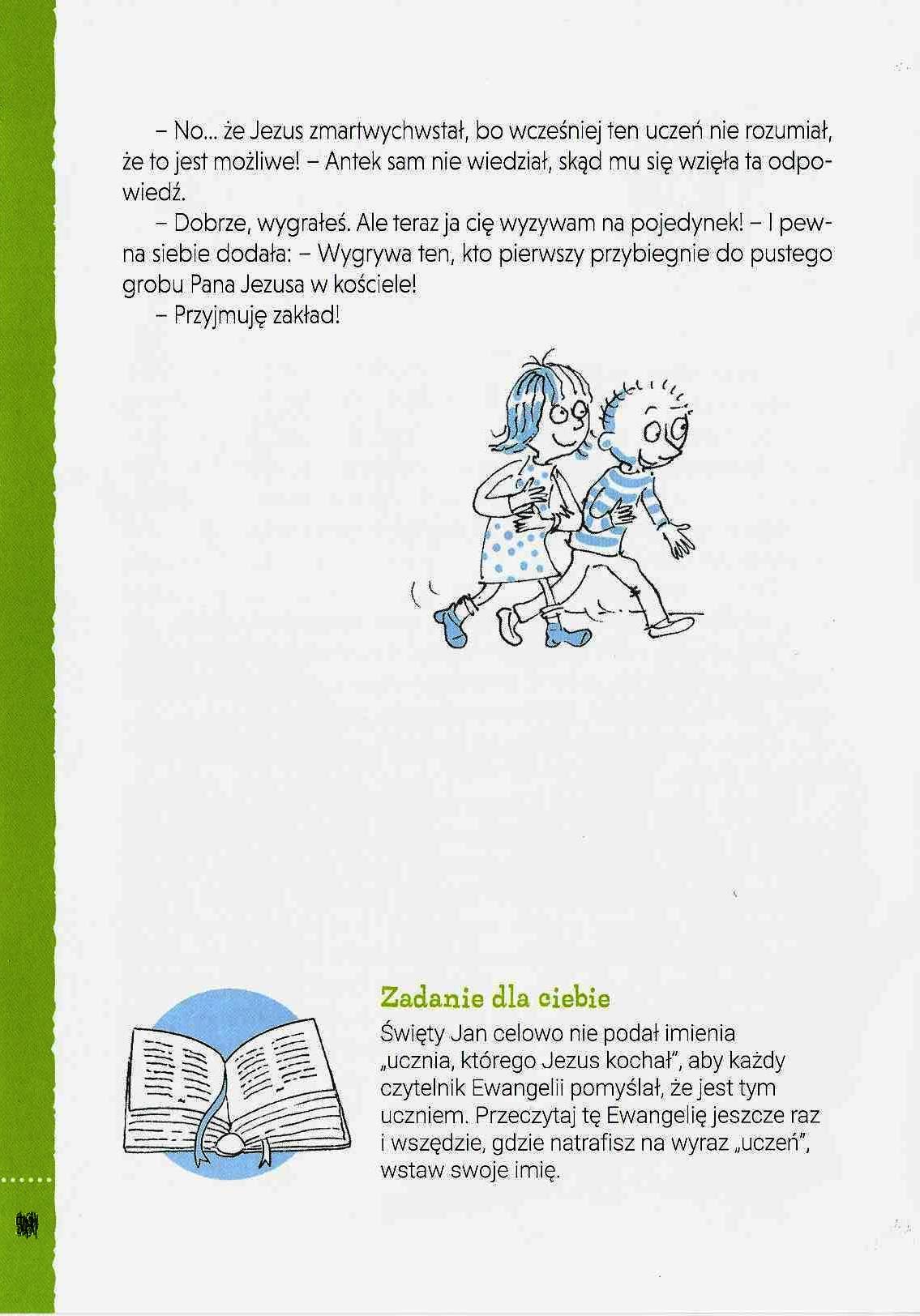 